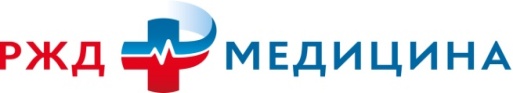 ПРОТОКОЛ № 190605/3вскрытия, рассмотрения и оценки котировочных заявок, представленных для участияв запросе котировок на  право заключения договора поставки расходных материалов для работы рентгеновского кабинета для нужд НУЗ «Отделенческая больница на ст. Вологда ОАО «РЖД»г. Вологда                                                                                                        « 05 » июня 2019  года                                                                                                                   13:30 по московскому времениСостав комиссии: Повестка дня:Вскрытие котировочных заявок, представленных для участия в запросе котировок на право  заключения договора поставки расходных материалов для работы рентгеновского кабинета на 2019 год для нужд НУЗ «Отделенческая больница на ст. Вологда ОАО «РЖД» (далее – запрос котировок, процедура вскрытия соответственно).Рассмотрение  котировочных заявок, представленных  для участия в запросе котировок.Оценка (сопоставление)  котировочных заявок, представленных  для участия в запросе котировок.Подведение итогов запроса котировок. По пункту 1 повестки дняВ соответствии с Положением о закупке товаров, работ, услуг для нужд негосударственных учреждений здравоохранения ОАО «РЖД», утвержденное приказом Центральной дирекции здравоохранения от 02 апреля . № ЦДЗ-35 объявлен запрос котировок  от «30 » мая 2019 года на право  заключения договора поставки расходных материалов для работы рентгеновского кабинета для нужд  НУЗ «Отделенческая больница на ст. Вологда ОАО «РЖД»Запрос котировочной  цены был размещен 30.05.2019  года   на сайте  учреждения www.medrzd35.ru.Процедура вскрытия состоялась в 13 часов 30  минут по московскому времени по адресу: 160009, г. Вологда, ул. Челюскинцев, д. 48, кабинет заместителя главного врача по экономическим вопросам.Начальная (максимальная) цена договора: не должна превышать 670 000 (Шестьсот семьдесят тысяч) рублей 00 копеек и должна включать все  расходы на доставку товара, страхование, уплату налогов, таможенных пошлин, сборов и других обязательных платежей.	Источник финансирования: средства заказчика.Объем закупки:Срок исполнения договора:  в течение 10  (десяти)  календарных дней с  момента заключения Договора поставки.К установленному сроку вскрытия заявок для участия в запросе котировок поступили котировочные заявки от следующих участников:По пункту 2 повестки дняДокументы, содержащиеся в заявке, рассматриваются по существу в порядке, установленном в запросе котировок.Ценовые предложения участников запроса котировок:	  	По итогам рассмотрения котировочных заявок, представленных  для участия в запросе котировок, на соответствие участников обязательным и квалификационным требования, а также наличие и соответствие представленных в составе заявок документов требованиям запроса котировок установлено, что:          Участники запроса котировок и представленные ими котировочные заявки соответствуют установленным требованиям и допускаются к участию в запросе котировок.По пункту 3  повестки дняКритерии оценки и сопоставления заявок на участие в закупке: наименьшая  цена договора.Оценка (сопоставление) заявок участников осуществляется на основании цены с учетом НДС, согласно ценовым предложениям участников запроса котировок.Лучшей признается котировочная заявка, которая отвечает всем требованиям, установленным в запросе котировок, и содержит наиболее низкую цену договора.На основании результатов оценки (сопоставления) котировочных заявок каждой котировочной заявке по мере уменьшения выгодности содержащихся в ней условий присваивается порядковый номер.Заявке, в которой содержатся лучшие условия по цене, присваивается первый номер.Победителем признается участник, заявка которого признана лучшей по итогам проведения запроса котировок.По итогам оценки (сопоставления)  заявок участникам присвоены следующие порядковые номера: 	Наиболее выгодное ценовое предложение ИП  Барсегян Р.С. (регистрационный номер заявки 02) составляет 630 000,00 рублей, второе место ООО «Интерфарм Сервис» (регистрационный номер заявки 01) составляет 656 000 ,00 рублей.По пункту 4 повестки дняПризнать победителем запроса котировок на право заключения договора поставки расходных материалов для работы рентгеновского кабинета для нужд НУЗ «Отделенческая больница на ст. Вологда ОАО «РЖД» ИП  Барсегян Р.С. (регистрационный номер заявки 02) Заключить договор поставки расходных материалов для работы рентгеновского кабинета для нужд НУЗ «Отделенческая больница на ст. Вологда ОАО «РЖД» с ИП  Барсегян Р.С. с ценой договора  630 000,00 (Шестьсот тридцать тысяч) рублей 00 копеек.Решение принято единогласно.Настоящий протокол подлежит размещению  на сайте  учреждения www.medrzd35.ruПодписи: Председатель:                                                                                   _______________ Е.М. Полякова Заместитель председателя                                                                _______________ Н.И. Белых Члены комиссии:	                                                                      _______________ Н.Е. Евдокимова                                                                                                               _______________ Я.А. Попова                                                                                          _______________  Н.А. БаеваПредседатель- заместитель главного врача по экономическим вопросам Полякова Е.М.Заместитель председателя – главная медицинская сестра Белых Н.И.Члены комиссии: 	Главный бухгалтер – Евдокимова Н.Е.Ведущий юрисконсульт – Попова Я.А.Секретарь конкурсной комиссии – провизор Баева Н.А. Присутствовали:Председатель- заместитель главного врача по экономическим вопросам Полякова Е.М.Заместитель председателя – главная медицинская сестра Белых Н.И.Полякова Е.М.Члены комиссии: 	Главный бухгалтер – Евдокимова Н.Е.Ведущий юрисконсульт – Попова Я.А.Секретарь конкурсной комиссии – провизор Баева Н.А.Кворум имеется.НаименованиеЕд.изм-яОбщее кол-воРентгеновская пленка для маммографии СЕА MA PLUS 18см х 24см лист №100уп.120Рентгеновская пленка СЕА RP NEW 30,5см х 38,1см лист №100уп.20Наименование участникаРеквизитыДата и время подачиРег. номер заявкиООО «Интерфарм Сервис»ИНН:3525194263ОГРН:107352501697105.06.201909:0001ИП Барсегян Р.С.ИНН:352525314882ОГРН:31135251040003605.06.201911:3002Наименование участникаРегистрационный номер заявкиЦеновое предложение                    (с НДС)ООО «Интерфарм Сервис»01656 000 ,00ИП  Барсегян Р.С.02630 000,00Наименование участникаРегистрационный номер заявкиЦеновое предложение (с НДС)Порядковый номер, присвоенный по итогам оценки (сопоставления)ИП  Барсегян Р.С.02630 000,001ООО «Интерфарм Сервис»01656 000 ,002